Activity Week 2018 – Daily Activity Menus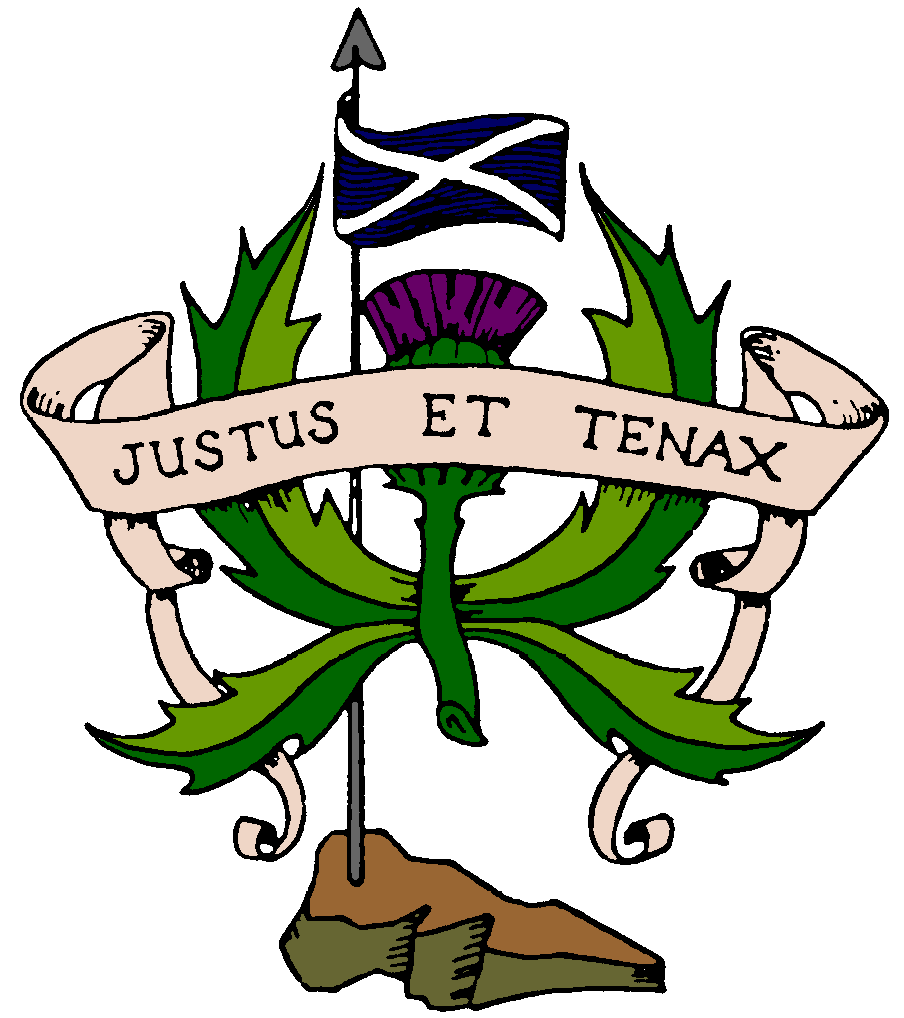 Name:  _____________________________Class_____      Menu : _____Signed:  _________________________You will complete all the activities on your “set menu”.  These have been selected based on pupil feedback from last year. 